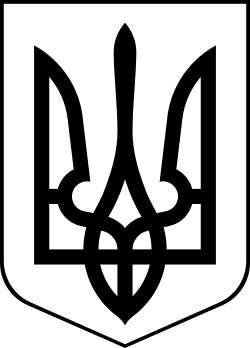 УкраїнаМЕНСЬКА МІСЬКА РАДАЧернігівська область(п’ята сесія восьмого скликання )ПРОЄКТ РІШЕННЯ______________ 2021 року	№ Про продовження договору оренди землі укладеного з ФГ «Зелений обрій» на новий строкРозглянувши звернення голови ФГ «Зелений обрій» Перепечай П.Б., про продовження договору оренди землі від 29 квітня 2011 року, зареєстрованого  відділом Держкомзему у Менському районі Чернігівської області, про що у Державному реєстрі земель вчинено запис від 14 листопада 2011 року за № 742300004001720, укладеного між Менською міською радою та ФГ «Зелений обрій» на земельну ділянку площею 0,0829 га кадастровий номер 7423010100:01:003:0681 для іншого сільськогосподарського призначення ( Код КВЦПЗ 01.13), на території Менської міської територіальної громади, за адресою: Чернігівська область, м. Мена, вул. Північна,1,   керуючись ст. ст. 12, 93, 122, 134 Земельного кодексу України, ст. 26 Закону України «Про місцеве самоврядування в Україні», ст.33 Закону України «Про оренду землі» та враховуючи рішення постійної комісії з питань містобудування, будівництва, земельних відносин та охорони природи, Менська міська рада ВИРІШИЛА:Продовжити договір оренди землі від 29 квітня 2011 року, зареєстрований відділом Держкомзему у Менському районі Чернігівської області, про що у Державному реєстрі земель вчинено запис від 14 листопада 2011 року за № 742300004001720, укладений з ФГ «Зелений обрій» на земельну ділянку площею 0,0829 га кадастровий номер 7423010100:01:003:0681 для іншого сільськогосподарського призначення ( Код КВЦПЗ 01.13), на території Менської міської територіальної громади, за адресою: Чернігівська область, м. Мена, вул. Північна,1, строком на 49 років.Орендну плату за користування земельною ділянкою, зазначеною в п.1 цього рішення, встановити в розмірі 5 % від нормативної грошової оцінки в рік, відповідно до рішення 40 сесії Менської міської ради 7 скликання від 10 липня 2020 року № 257 «Про затвердження ставок орендної плати за земельні ділянки на території Менської ОТГ».Доручити міському голові укласти відповідну додаткову угоду про продовження договору оренди землі від 29 квітня 2011 року, укладеного з ФГ «Зелений обрій».Контроль за виконанням рішення покласти на постійну комісію з питань містобудування, будівництва, земельних відносин та охорони природи та на заступника міського голови з питань діяльності виконавчого комітету Менської міської ради В.І. Гнипа.Міський голова		Г.А. Примаков